Gott LIEBT UNSGebetsblatt 	Datum:________Bitte für jedes Mal und für jede Teilnehmerin deiner Gruppe kopierenPünktlich anfangen.Bitte mitbringen: Bibel, MIP-Heft, BleistiftAnbetung - Betet Gott an, für das wer Er ist: Seine Eigenschaften, Sein Name, Sein Charakter. (Bitte erwähne keine Gebetserhörung oder Anliegen während dieser Zeit.)Eigenschaft: Gott liebt unsBibelwort(e): Zefanja 3,17Gedanken:Schuld bekennen - In der Stille bekennen wir unsere Sünden, dem Gott der vergibt               - 1. Joh. 1,9 ; Psalm 50,14; Psalm 51,9Danksagung - Danke Gott für konkrete Gebetserhörungen, für das, was Er getan hat. 
1. Thess. 5,18; Psalm 92,2  (Bitte keine Gebetsanliegen während dieser Zeit.)Fürbitte - Bilde Gruppen mit zwei bis vier Teilnehmerinnen. Fürbitte für unsere KinderGeht…( Name des Kindes, Lehrers, einsetzen) liebevoll miteinander um, so wie auch Christus euch seine Liebe erwiesen hat. Aus Liebe hat er sein Leben für …gegeben.                                                                                    				Nach  Eph.5,2Und die Welt wird erkennen, dass du mich gesandt hast und dass du meine Jünger liebst, wie du mich liebst.                                                                                	Nach Joh.17,23Kind 1:Kind 2:Kind 3:Fürbitte für Lehrer Geht…( Name des Kindes, Lehrers, einsetzen) liebevoll miteinander um, so wie auch Christus euch seine Liebe erwiesen hat. Aus Liebe hat er sein Leben für …gegeben.                                                                                                         		Nach  Eph.5,2Und die Welt wird erkennen, dass du mich gesandt hast und dass du meine Jünger liebst, wie du mich liebst.                                                                                	Nach Joh.17,23Besondere Anliegen:Fürbitte für Anliegen der Schule:Fürbitte für MIP: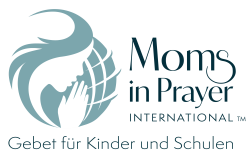 Denke daran: Gebetsanliegen der Gruppe bleiben in der Gruppe!  